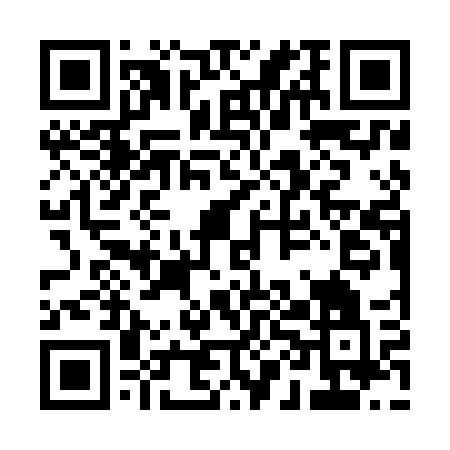 Ramadan times for Strzmiele, PolandMon 11 Mar 2024 - Wed 10 Apr 2024High Latitude Method: Angle Based RulePrayer Calculation Method: Muslim World LeagueAsar Calculation Method: HanafiPrayer times provided by https://www.salahtimes.comDateDayFajrSuhurSunriseDhuhrAsrIftarMaghribIsha11Mon4:244:246:2112:083:575:555:557:4612Tue4:214:216:1912:083:595:575:577:4813Wed4:194:196:1712:074:005:595:597:5014Thu4:164:166:1412:074:026:016:017:5215Fri4:134:136:1212:074:036:036:037:5416Sat4:114:116:0912:064:056:056:057:5617Sun4:084:086:0712:064:066:066:067:5818Mon4:054:056:0412:064:086:086:088:0019Tue4:024:026:0212:064:096:106:108:0320Wed4:004:006:0012:054:116:126:128:0521Thu3:573:575:5712:054:126:146:148:0722Fri3:543:545:5512:054:146:166:168:0923Sat3:513:515:5212:044:156:186:188:1124Sun3:483:485:5012:044:176:196:198:1425Mon3:453:455:4712:044:186:216:218:1626Tue3:423:425:4512:034:196:236:238:1827Wed3:393:395:4212:034:216:256:258:2128Thu3:363:365:4012:034:226:276:278:2329Fri3:333:335:3712:034:246:296:298:2530Sat3:303:305:3512:024:256:306:308:2831Sun4:274:276:331:025:267:327:329:301Mon4:244:246:301:025:287:347:349:332Tue4:214:216:281:015:297:367:369:353Wed4:184:186:251:015:307:387:389:374Thu4:154:156:231:015:327:407:409:405Fri4:114:116:211:005:337:417:419:436Sat4:084:086:181:005:347:437:439:457Sun4:054:056:161:005:367:457:459:488Mon4:024:026:131:005:377:477:479:509Tue3:583:586:1112:595:387:497:499:5310Wed3:553:556:0912:595:407:517:519:56